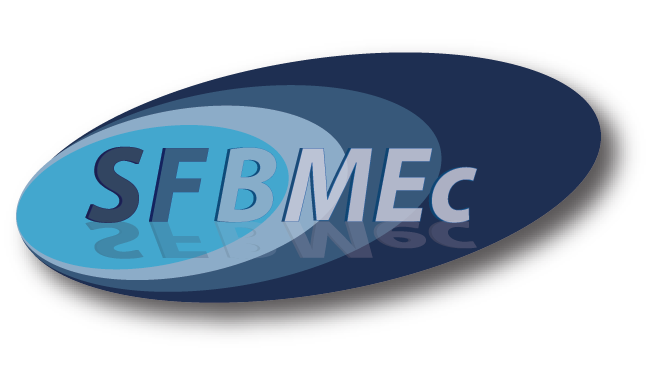 Société Française de Biologie de la Matrice ExtracellulaireReims, le 6 mars 2016Chers collègues, Ce courrier est un appel à candidature pour participer au Dick Heinegard European Young Investigator Award qui sera décerné au cours du 2ème congrès Européen (informations sur www.mbe2016.upatras.gr) organisé du 11 au 14  juin 2016 à à Athènes (Grèce). La participation à ce prix est réservée aux post-doctorants (pas plus de 5 ans de stage post-doctoral au 1er octobre 2015) en règle de cotisation pour 2015 (ainsi que leur responsable scientifique direct). Les nouveaux inscrits ayant réglé leur cotisation 2016 peuvent également concourir.Le dossier de candidature, rédigé en anglais, doit comporter un CV incluant une liste de publications ainsi que le résumé du travail présenté.Les dossiers complets, compilés sous la forme d’un seul document pdf, doivent être envoyés par courrier électronique à l’adresse suivante: herve.emonard@univ-reims.fr.
La date limite d'envoi des dossiers est fixée au lundi 28 mars 2016, midi.Le dossier classé 1er après évaluation par les membres du Conseil d’Administration de la SFBMEc, sera alors adressé au Comité d’Organisation du Congrès.
La décision concernant le dossier sélectionné sera communiquée le jeudi 31 mars 2016.Il est à noter que les frais engendrés par la participation à ce congrès (inscription, transport, logement) seront couverts par la SFBMEc à hauteur de 500 € (sur présentation des différents justificatifs).Bien cordialement, Hervé EMONARD
Secrétaire Général de la SFBMEc
e-mail : herve.emonard@univ-reims.fr			